1-е классыСреда 13.05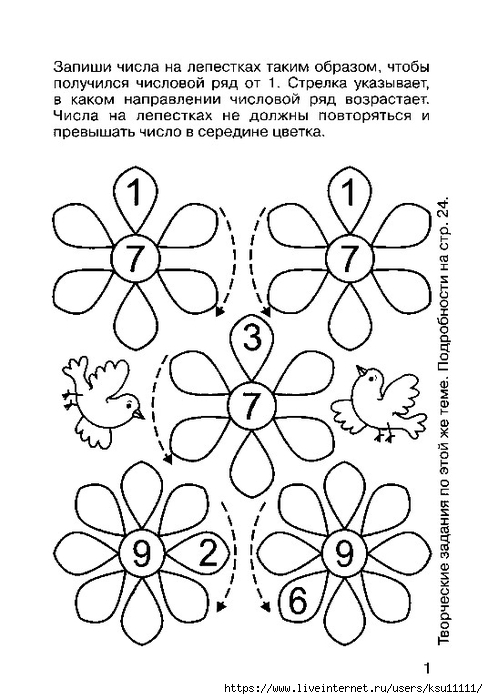 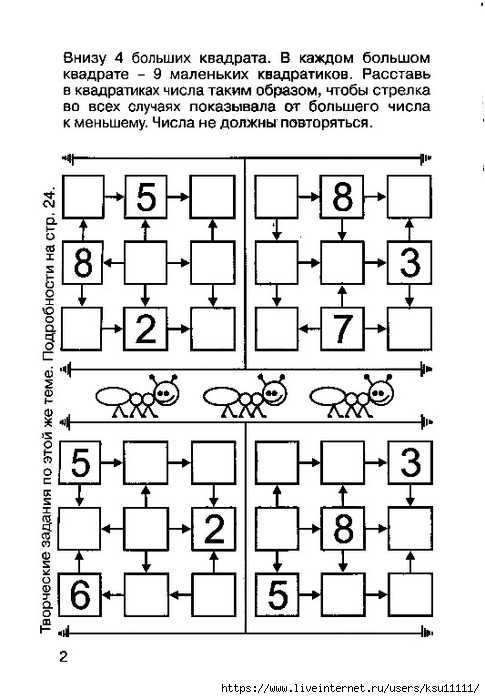 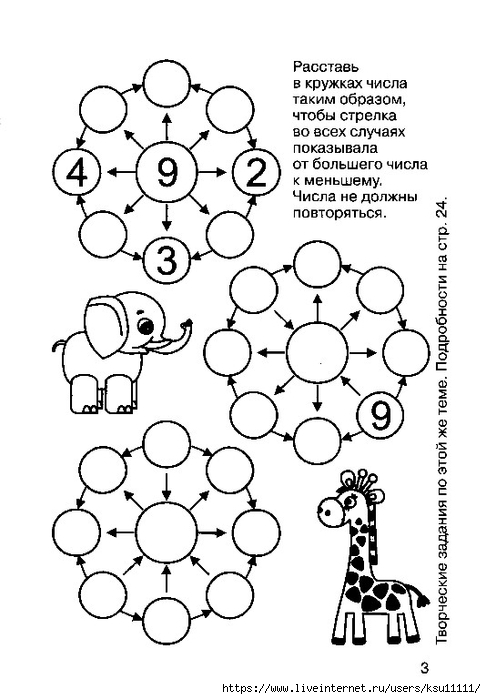 Ответы присылаем на почту dashko_mari@mail.ru. 